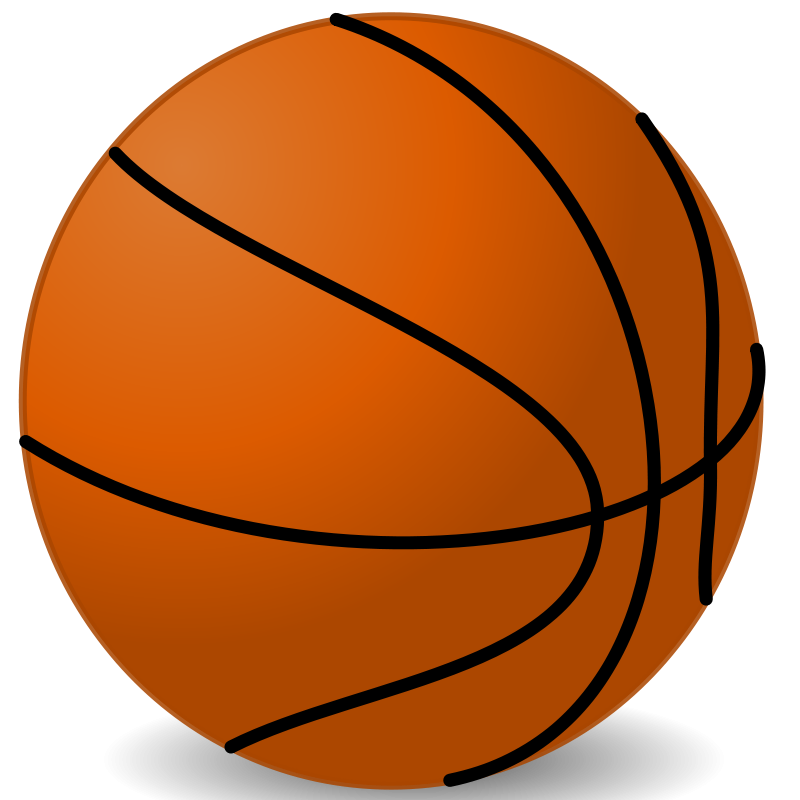 Lady Beaver Basketball CampWhen: May 31st – June 2nd			(10: 30 am-12:00 noon)Who: Any girls going into 3rd-8th GradeWhere: High School Gym How much:  25$ fee includes Camp Shirt (or)15$ fee does not include a shirt(Make checks out to SCHS: Girls Basketball)What: You will learn competitive drills in ball handling, shooting, and passing.  It’s sure to be a good time and you will take home many drills that will improve your game!For any further questions contact Coach Sarah McCormick at smccormick@usd466.org.Enrollment to camp needs to be turned in/mailed to SCHS (Attn: Girls Basketball Camp) by May 13th if your daughter wants a T-Shirt.  We will also take enrollment after the date and the day camp begins, but a T-shirt will not be received. Name :  ______________________________Grade (going into)  _______	Shirt Size (If ordering one): YS  YM  YL  YXL  S   M   L  XLEmergency Phone Number:  ____________________Amount Paid: _____Please include this enrollment slip with your payment when it is taken or sent to SCHS.